Poll among Youths  Discrepancy over attacks between West Bank and Gaza No high confidence in factionsConservatives, Facebookers and anti-normalizers Support perpetuation of the PNA and are pessimistic about negotiations The Jerusalem Media and Communication Centre conducted an opinion poll among Palestinian youths in the West Bank and Gaza Strip on various political and social issues, which showed a discrepancy in positions between youth in the West Bank and those in Gaza. The poll showed that while 47.4% of youths in the West Bank opposed knife attacks, 78.6% of youths in the Gaza Strip supported their continuation. Furthermore, 21.1% of respondents from Gaza opposed knife attacks while 46.4% of youths polled in the West Bank support them. As for the current uprising/unrest, 40.9% of youths polled in the West Bank and 66.6% of those in Gaza believe it serves the Palestinian cause, while 23.3% in the West Bank and 17.8% in Gaza said it harmed the Palestinian cause. 29.3% of youths polled believe in general that the uprising will end when its goals are reached while 29.2% believe it will end without achieving its goals. Furthermore, 35.3% said it would develop into a fully-fledged uprising. Meanwhile, youths were split over military operations, while 43.2% supported them, 43.9% opposed them.Negotiations and the two-state solutionA greater percentage (42.8%) of youths polled said they support the two-state solution while 19.1% said they preferred a bi-national state. Furthermore, the majority, or 67%, believe that negotiations will not succeed in resolving the Palestinian-Israeli conflict in comparison to 23.5% who said that negotiations could succeed in reaching a solution. Meanwhile, the majority of polled youths, or 64.3%, opposed the idea of working with like-minded Israeli youths to find a solution to the conflict, while 27.1% supported this.  In terms of the negotiations with Israel in general, the majority of respondents, or 52.9%, supported a possible resumption of negotiations in comparison to 43% who opposed. In response to the question on what is the best way for Palestinian youth to instigate positive political change, the majority of respondents, or 40.4%, said this could be achieved through being good citizens (studying and working hard), while 20.6% said the best way would be through regularly participating in demonstrations. 16.3% said this could be achieved through joining civil society/grassroots organizations and 12% said this could be achieved through carrying out lone wolf attacks. Dissolution of the PNAThe majority of the youths polled (67.7%) said the PNA should be maintained and perpetuated, while a minority of respondents, or 24.6%, said it needed to be dissolved. As for the PNA in general, 60.3% said its performance was good or very good as opposed to 39.5% who said it was bad or very bad. Elections and parties If presidential elections were held with only President Mahmoud Abbas (Abu Mazen) and Isma’el Haniyeh as candidates, 37.9% of respondents said they would vote for Abbas, while 23.9% chose Haniyeh. However, if these elections were held and President Abbas did not run, then 15.8% of respondents said they would vote for Marwan Barghouthi, 14.4% would vote for Haniyeh and 5.5% said they would vote for Dahlan, most of those who said they would vote for the latter were from the Gaza Strip. The poll showed that the greater percentage of youths polled, or 33.8%, trust Fatah more, while 19.1% said they trusted Hamas more, followed by 3.4% who trust the PFLP and 32.5% of youths who said they don’t trust any faction. The greater percentage of youth polled, or 16%, said they trusted President Mahmoud Abbas (Abu Mazen) more while 13% said they trusted Isma’el Haniyeh more, 8.7% said they trusted Marwan Barghouthi more, 4% said Mohammed Dahlan, 3.2% said Khaled Meshal and 32.7% said they didn’t trust anyone.ISIS DangerThe poll showed that the majority of respondents (83.6%) had negative opinions of ISIS in comparison to 5% who said they had a positive opinion. Furthermore, the majority (50.1%) said ISIS is harmful to the Palestinian cause, while 37.9% said it has no impact on the Palestinian cause; 2.2% said they believed that ISIS could serve the cause. FacebookersThe poll showed that the majority of youths, or 60.5% said their first source of news was from social networking sites (Facebook and Twitter) and from internet websites, while 28.1% said their first source of news was television, 4.6% from radio and 0.9% from newspapers. Identity: Palestinian When the youth were asked to define themselves in one word, the majority, or 50.3% said the word Palestinian, while 10.8% said Muslim, 5.6% said Fatah-affiliated, 5.3% said Arab and 5.1% said nationalist. Conservatives The majority of those polled (65.3%) said they do not shake hands with the other sex. The majority, or 81% of these respondents said this was for religious reasons. In comparison, 34.3% said they shook hands with the other sex. Furthermore, the polled youths were split in regards to coeducation, whereby 49.8% said they opposed it while 48.1% said they supported it. As for the question about multiple wives, the majority of respondents, or 69.1% said they opposed while a minority of 27.2% said they supported it. Methodology:A random sample of 1000 people over the age of 15-29 was interviewed face-to-face throughout the West Bank and Gaza Strip between 13th - 19th April 2016. The interviews were conducted in randomly selected homes, and the subjects inside each home were also selected randomly according to Kish tables. The interviews were conducted in 130  sampling points chosen randomly according to population. In the West Bank: 635 people were surveyed from the following areas:Hebron:  Hebron, Adu-dhahiriya, Dura, Beit Kahil, Yatta, Khursa, Beit Ula, Halhul, Al ‘Arrrub Refugee Camp, Hadab Al-Fawwar. Jenin: Jenin, Qabatiya, Arraba, Faqqu’a, Jenin refugee camp, Kafr Ra’I, T’inek, Fahma. Tubas: Aqqaba.  Ramallah & al-Bireh: Ramallah, Silwad, Al Jalazun refugee camp, Bir Zeit, Beit Liqya, Kharbatha Al Misbah, At Tira, Abwein. Jericho: Jericho, Al Jiftlik. Jerusalem: Al-Ram and al Dahiyeh, Al ‘Eizariya, Mikhmas, Jaba’, Beit Hanina, Old City, Silwan, Ras al-Amoud, Qalandia refugee camp. Bethlehem: Nahhalin, Bethlehem (Beit Lahm), Al ‘Ubeidiya, Husan, Ad Duheisha Refugee Camp, Hindaza. Nablus: Nablus, Sarra, Huwwara, Beita, Awarta, Urif, Balata Refugee Camp. Salfit: Bidyya, Deir Istiya. Tulkarem: Illar, Tulkarem, Beit Lid, Far’un. Qalqilya: Qalqiliya, Jayyus.  In the Gaza Strip : 365 people were surveyed from the following ares:Gaza: Al-Rimal A-Shamali, a-Rimal a-Janoubi, A-Zeitoun, A-Shuja’ia, a-Tufah, a-Naser, Shati Refugee Camp, Al-Durj, Sabra,Sheikh Ajleen, Al – Sha’af. Khan Younis: Khan Younis, Absan al-Kabira, al-Qarara, Al- Khuza’, Bani Suheila, Al-Fakhari, Khan Younis Refugee Camp. Rafah: Rafah, Shouket a-Soufi, Rafah Refugee Camp. Gaza North: Jabalia, Beit Lahia, Beit Hanoun, Jabalia Refugee Camp. Deir al-Balah: Deir al-Balah, A -Zawaydeh, Al- Nusseirat Refugee Camp, Bureij Refugee Camp, Deir al-Balah.   The margin of error is ±3 percent, with a confidence level of 95%.Results:Q1- In general, to what extent do you feel optimistic or pessimistic regarding the Palestinian future? Would you say that you are optimistic, cautiously optimistic, or pessimistic?Q2.  To what extend do you feel optimistic or pessimistic regarding the possibility of reaching a peaceful settlement of the Arab – Israeli conflict? Would you say that you are very optimistic, optimistic, pessimistic or very pessimistic?Q3. Some believe that the two state formula is the most preferred solution for the Palestinian – Israeli conflict; others believe that Historical Palestine cannot be divided into two states, so the best solution would be to have a bi-national state in all Palestine where Palestinians and Israelis enjoy equal right, which solution do you prefer? * These answers were not included as part of the options read to the intervieweeQ4. Do you think peaceful negotiations and diplomacy will resolve the Palestinian/Israel conflict?Q5. Do you think Israelis and Palestinians can solve the conflict on their own?Q6. Do you think young Palestinian activists should work together with like-minded Israelis to end the conflict?Q7. What do you think is the best way for young Palestinians to instigate positive political change?Q8. Do you strongly support, somewhat support, somewhat oppose or strongly oppose the continuation of the current uprising\ unrest?Q9. To what extent do you support or oppose the continuation of knife attacks against Israelis?Q10. Do you think the current uprising/unrest serves the Palestinian cause? Does it harm it? Or does it have no impact on the cause?Q11. How do you think the current uprising\ unrest will come to an end?Q12. Do you support the continuation of military operations against Israeli targets as an appropriate response under current political conditions or do you oppose them and believe they harm Palestinian national interests?Q13. There is a debate on the future of the PNA whereby some people believe that dissolving the PNA is necessary now while others believe that the perpetuation of the PNA and maintain it is necessity. What do you think?Q14. In your opinion, which side should be more blamed for the persisting division and the failure of efforts pertinent between Fatah and Hamas? Q15. In principal, do you strongly support, or somewhat support, or somewhat oppose, or strongly oppose the resumption of peace negotiations between the Palestinians and Israelis?  Q16. Currently, there are several attempts at boycotting Israeli products in Palestinian markets. Which of the following do you support most?Q17. Do you think that President Abu Mazen is performing his job as President of the PA in a good, average or in a bad way?Q18. Do you think that Prime Minister Dr. Rami Al-Hamdallah is doing a good, average, or a bad job as a Prime Minister?  Q19- In general, how would you evaluate the performance of the PNA? Would you say its performance is very good, good, bad or very bad?Q20. How would you define yourself – only in one word- in terms of particular affiliation?*This was an open-ended question no options were read to the interviewee Q21. Do you agree or disagree with co-education in schools?Q22- Do you support having multiple wives?Q23. Some shake hands with the other sex while others don’t, how about you? Do you shake hands with the other sex?Q24.  Why don’t you shake hands with the other sex? Is it for religious or social reasons (traditions and habits)? This question was asked to those answered that they don’t shake hands in the question 23Q25. What is your first source of news in general?
Q26. Lately, there has been news in the media about ISIS forces advancing in Iraq and Syria. What response do you have towards this: very positive, moderately positive, moderately negative or very negative?  Q27. Do you think ISIS serves the Palestinian cause?  Does it harm it? Or does it have no impact on the cause? Q28. If presidential elections were held today, with Isma’el Haniyeh and Mahmoud Abbas ( Abu Mazen) as the only candidates running the elections, for which one of them would you vote?
 Q29. If the PLC elections programs were based on secular trends versus fundamentalist trends, which of them you will choose?Q30. If presidential elections were to take place today and Mahmoud Abbas (Abu Mazen) would not run again, whom would you vote for?  This was an open-ended question no options were read to the interviewee Q31. Which political or religious faction do you trust the most? This was an open-ended question no options were read to the interviewee Q32. Which Palestinian personality do you trust the most? This was an open-ended question no options were read to the interviewee 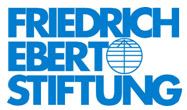  OfficeTel.: +972-2-532 83 98Fax: +972-2-581 96 65        Email: info@fespal.org      Web: www.fespal.org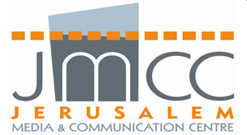 POBox:  25047  Tel: 02-2976555  Fax: 02-2976557 Email:    poll@jmcc.orgWebsite: www.jmcc.orgPoll No. 86April 201653.0% of the respondents were from the West Bank  10.5 %  from Jerusalem,  36.5%  from the Gaza Strip.  17.0% said they live in villages, 10.0 % in refugee camps, and 37.0 % in towns/cities. 49.7% were male, 50.3% were female.33.1% were married,  65.4%, single, 0.1% widowed 1.1 % divorced, 0.3% no answer. The average age of the respondents was  22years.Students  43.1%Laborers  9.3% Housewives 20.4% Farmers/fishermen 1.0% Craftsmen 0.9 % Businessmen/private business 5.8% Public Sector Employees 5.3 %Private Sector Employees 4.4%Professionals (e.g. doctors/lawyers/ pharmacists/engineers) 1.6 % Unemployed 8.2% TotalWest BankGazan= 1000 n= 635n=365Optimistic 28.433.220.0Cautiously optimistic40.640.241.4Pessimistic 30.225.738.1No answer 0.80.90.5TotalWest BankGazan= 1000n= 635n=365Very Optimistic3.23.33.0Optimistic 34.538.926.8Pessimistic27.825.731.5Very Pessimistic 30.626.837.3Don’t know3.34.70.8No answer 0.60.60.6TotalWest BankGazan=  1000n= 635n=365I prefer the two state solution: Palestinian and Israeli 42.844.739.5I prefer the bi –national state in all Palestine19.121.614.8Palestinian State*18.916.523.0Islamic State*0.91.30.3There is no solution for the problem15.714.517.8I prefer another solution1.80.54.1Don’t know \ No answer 0.80.90.5TotalWest BankGazan= 1000n= 635n=365Yes23.526.817.8No 67.060.378.6Don’t know \ No answer 9.512.93.6TotalWest BankGazan=  1000n= 635n=365Yes22.525.018.1No 69.264.477.5Don’t know \ No answer8.310.64.4TotalWest BankGazan= 1000n= 635n=365Yes 27.131.719.2No 64.358.175.1Don’t know \ No answer8.610.25.7TotalWest BankGazan=  1000n= 635n=365Be a good citizen and study/ work hard40.438.743.2Join demonstrations on regular basis 20.623.315.9Join a civil society / local grassroots organization 16.315.917.0Carry out lone wolf attacks12.012.810.7Join a political party10.79.313.2TotalWest BankGazan=  1000n=635 n=365Strongly support26.320.536.4Somewhat support34.331.040.0Somewhat oppose21.524.915.6Strongly oppose 15.019.47.4No answer 2.94.20.6TotalWest BankGazan=  1000n= 635n=365Strongly support26.019.836.7Somewhat support32.226.641.9Somewhat oppose21.626.612.9Strongly oppose16.220.88.2No answer 4.06.20.3TotalWest BankGazan=  1000n= 635n=365It serves the Palestinian cause 50.340.966.6It harms the Palestinian cause21.323.317.8It has no impact on the cause 23.028.313.7Don’t know \ No answer 5.47.51.9TotalWest BankGazan=  1000n= 635n=365Once particular goals are reached 29.328.031.5It will die out without reaching any goals 29.233.921.1It won’t end but continue to develop into a fully- fledged uprising35.329.445.5Don’t know \ No answer6.28.71.9TotalWest BankGazan= 1000 n= 635n=365I support them under the current political conditions 43.237.852.6I oppose them and believe they harm Palestinian national interests43.946.539.5Other 4.33.65.5Don’t know \ No answer8.612.12.4TotalWest BankGazan=  1000n= 635n=365Dissolving the PNA is necessary 24.625.423.3Perpetuating of the PNA and maintain it is necessity67.766.170.4Don’t know \ No answer7.78.56.3TotalWest BankGazan= 1000 n= 635n=365Hamas movement 17.914.623.6Fatah movement 11.611.711.5Hamas and Fatah36.633.541.9Israel 27.432.318.9Other 2.52.81.9Don’t know \ No answer4.05.12.2TotalWest BankGazan=  1000n= 635n=365Strongly support 10.711.59.3Somewhat support 42.241.343.8Somewhat oppose23.022.224.4Strongly oppose 20.019.221.4Don’t know \  No answer 4.15.81.1TotalWest BankGazan=  1000n= 635n=365I support boycotting all Israeli products 47.248.744.7I support boycotting settlement products only11.112.48.8I support boycotting products with alternatives17.517.018.4I support boycotting settlement products and products with alternatives 12.412.612.1I don’t support boycotting Israeli products 10.68.015.1Don’t know \ No answer 1.21.30.9TotalWest BankGazan=  1000n= 635n=365Good 27.531.021.4Average  34.334.633.7Bad34.629.643.3No answer 3.64.81.6TotalWest BankGazan=  1000n= 635n=365Good22.926.516.7Average 37.634.842.5Bad 32.029.336.7No answer 7.59.44.1TotalWest BankGazan=  1000n= 635n=365Very good 9.69.110.4Good50.751.249.9Bad28.829.128.2Very bad 10.710.211.5No answer 0.20.40.0TotalWest BankGazan=  1000n= 635n=365Palestinian50.353.744.4Muslim10.813.16.8Fatah \affiliated 5.64.47.7Arab5.38.00.5Nationalist 5.13.18.5Others 20.114.729.3Don’t know \ No answer 2.83.02.8TotalWest BankGazan=1000  n= 635n=365I agree till elementary 35.128.546.6I agree till secondary 13.016.27.4I disagree with coeducation in schools 49.852.345.5Don’t know \No answer 2.13.00.5TotalWest BankGazan= 1000n= 635n=365Yes27.223.334.0No 69.171.564.9Don’t know \ No answer 3.75.21.1TotalWest BankGazan=  1000n= 635n=365I shake hands with the other sex34.335.632.1I don’t shake hands with the other sex65.363.967.7No answer 0.40.50.2TotalWest BankGazan=  653n=406 n=247Religious reasons81.076.488.7Social reasons (traditions and habits) 18.723.211.3No answer 0.30.40.0TotalWest BankGazan=1000n= 635n=365Social networking  sites (facebook, twitter, … etc)36.843.924.4Television28.128.028.2Internet news sites 23.720.030.1Radio4.62.58.2Newspapers 0.91.30.3I don’t follow the news5.73.98.8No answer 0.20.40.0TotalWest BankGazan=1000n= 635n=365Very positive0.80.61.1Moderately positive4.25.51.9Moderately negative24.226.819.7Very negative 59.454.268.5No opinion 11.412.98.8TotalWest BankGazan=1000n= 635n=365It serves the Palestinian cause 2.22.51.6It harms it50.141.465.2It has no impact on it37.944.326.8Don’t know\No answer 9.811.86.4TotalWest BankGazan=1000n= 635n=365Mahmoud Abbas (Abu Mazen)37.940.633.2Isma’el Haniyeh 23.922.027.1Don’t know \ No answer 38.237.439.7TotalWest BankGazan=1000n= 635n=365Secular trends 32.730.636.4Fundamentalist trends 42.439.747.1No answer 24.929.716.5TotalWest BankGazan=1000n= 635n=365Marwan Barghouthi15.816.414.8Isma’el Haniyeh14.412.817.3Mohammed Dahlan5.51.612.3Others 20.620.620.5Didn’t decide yet 0.60.60.5Don’t trust anyone 30.435.122.2No answer12.712.912.4TotalWest BankGazan=1000n= 635n=365Fatah33.835.031.8Hamas 19.116.723.3PFLP3.43.33.6Other Islamic Factions2.11.43.3Others 2.42.52.2Don’t trust anyone32.532.832.1No answer 6.78.33.7TotalWest BankGazan=1000n= 635n=365Mahmoud Abbas (Abu Mazen)16.019.110.7Isma’el Haniyeh13.011.315.9Marwan Barghouthi8.77.910.1Mohammed Dahlan4.00.99.3Khaled Meshal3.22.54.4Others 14.415.113.2Don’t trust anyone 32.733.132.1No answer 8.010.14.3